功能说明本系统是为有色金属工业人才中心供应开发的职称评审管理系统，内容涉及账户管理、用户管理、部门管理、评审管理、以及申报管理。请各单位相关负责人登录后，在主页面左侧“基础数据”中选择“组织管理”栏目，根据单位实际申报情况，创建相应的部门及用户，也可选择“用户导入”项直接导入，账号分配并通知各申报人员。系统登录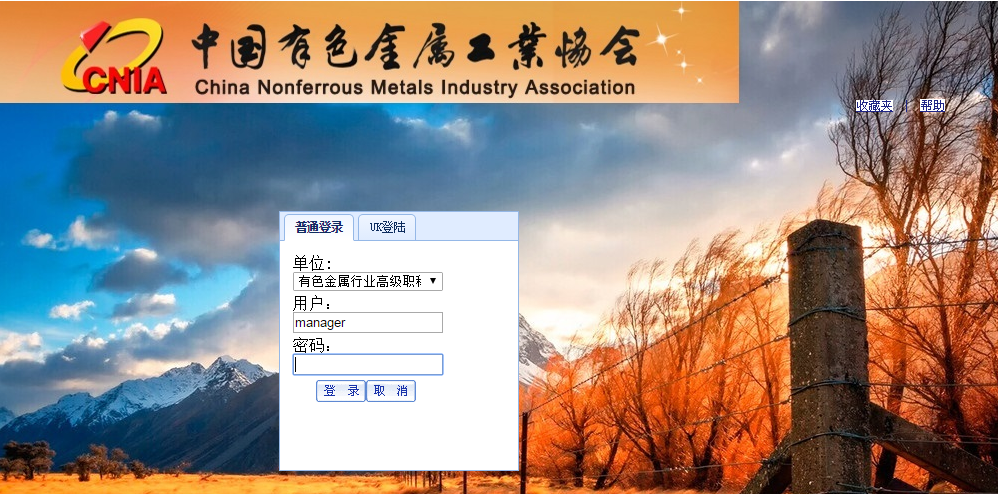 请各有关单位管理员与我中心相关负责人员联系，沟通获取相应的用户名及登录密码。在原则上，用户名通常设置为相应的手机号码，初始密码为123，登录后可自行更改。打开浏览器，在网址栏中输入http://1.119.11.187:8087/nerp/login.jsp，系统弹出登录窗口，输入用户名密码点击登录即可。基础数据各级单位单位录入选中需增加单位的父节点（如：协会会员单位，单位管理员则选中实际单位如金川集团）-点击新增按钮-维护部门信息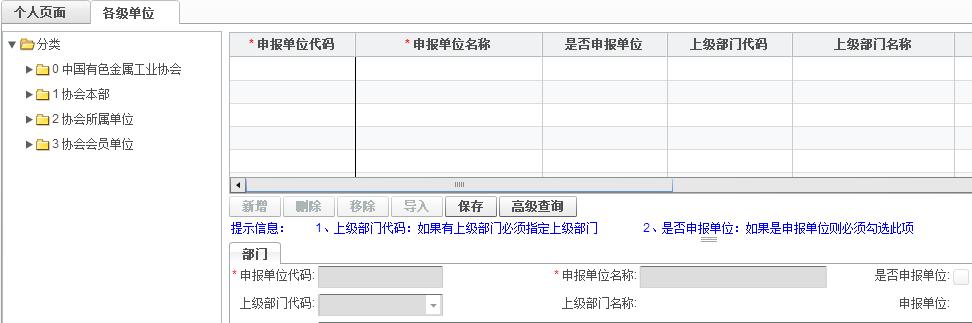 备注：1、申报单位代码一般为父节点代码后加三维流水号如：南山铝业的单位编码为301东海氧化铝为南山铝业的子公司，编码301+001（三位流水号）      2、一级单位需勾选申报单位标志、二级及以下申报单位无需操作（默认为N）用户用户维护选择用户分类后点击【新增】按钮-维护用户信息-点击【保存】按钮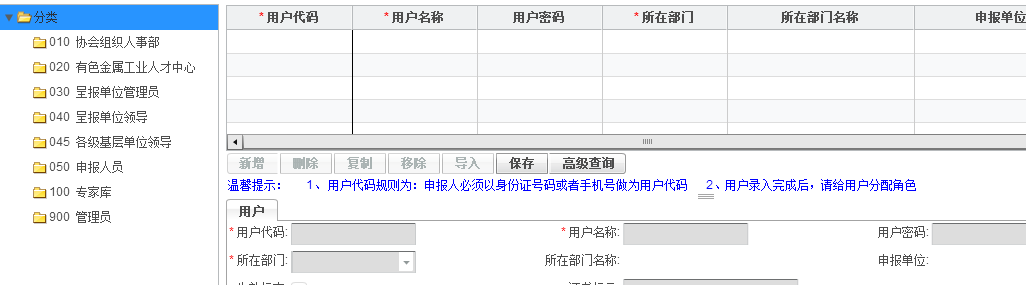 角色用户关系角色用户关系维护选中左边对应的角色-勾选中右边对应的用户-点击【确认按钮】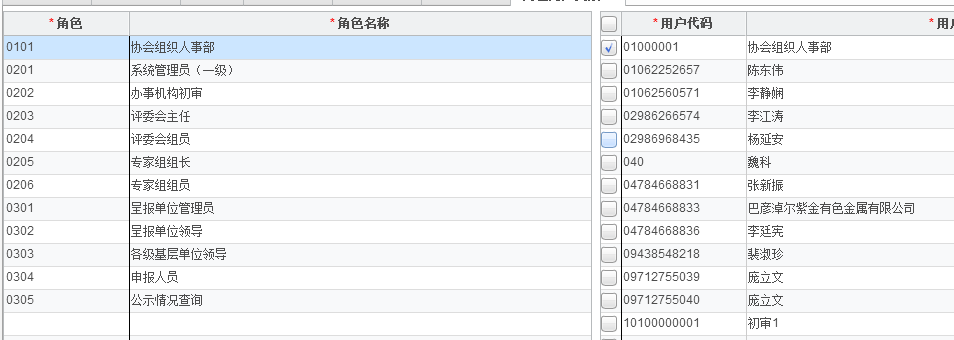 备注：用户可通【高级查询】按钮查找字段名称为查询的维度：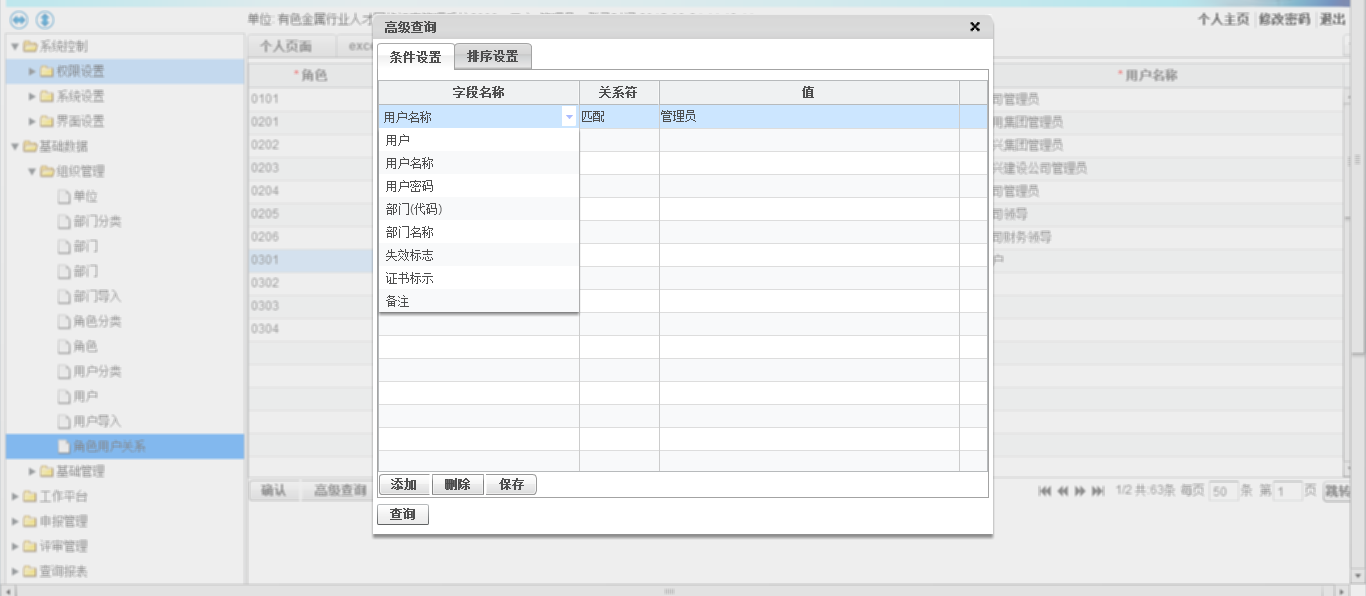 中间为：查询的公式：如等于为精确查询，匹配为模糊查询等、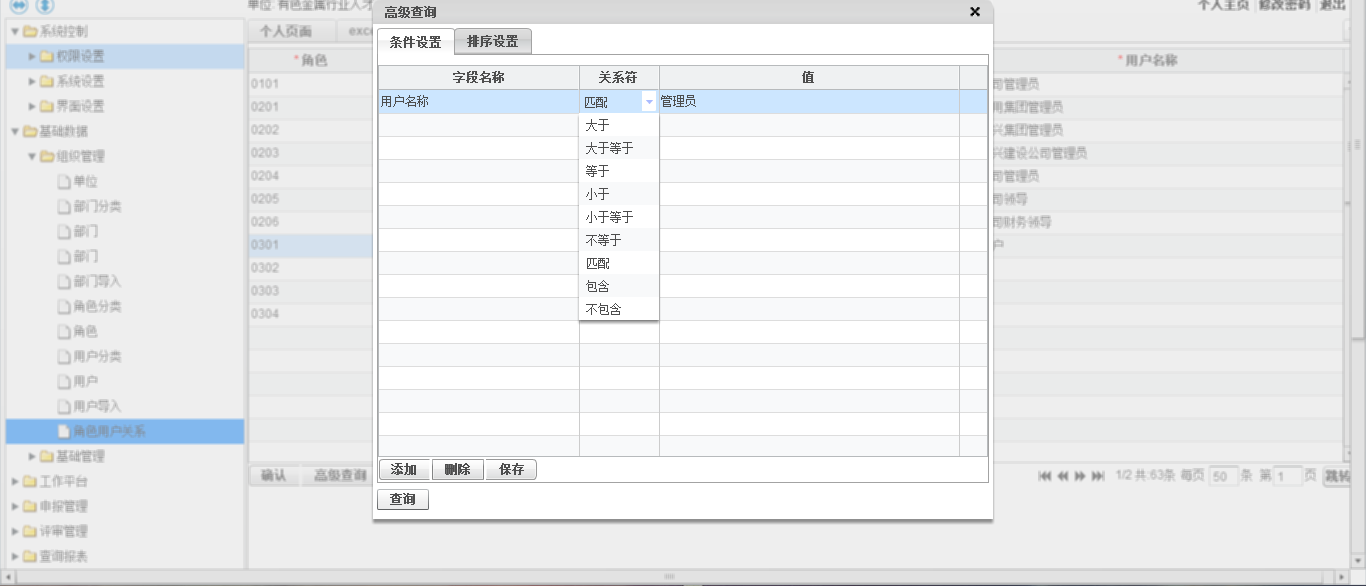 在主页面左侧“工作平台”中选择“工作单处理”栏目，依据申报人员实际情况，依照申报的具体要求，审核单位申报人员材料，填写单位推荐意见，并需向协会组织人事部递交委托评审函以及单位公示情况，单位评审单位审批（1）进入个人中心-工作中心 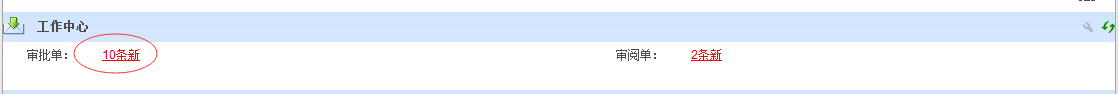 （2）输入查询条件后点击【查询】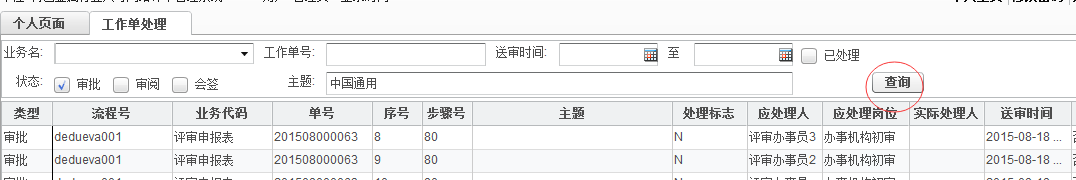 （3）双击明细行进入工作单处理界面           （如下图）录入“呈报单位意见和”和“处理人意见”（提示：不录入系统不允许保存）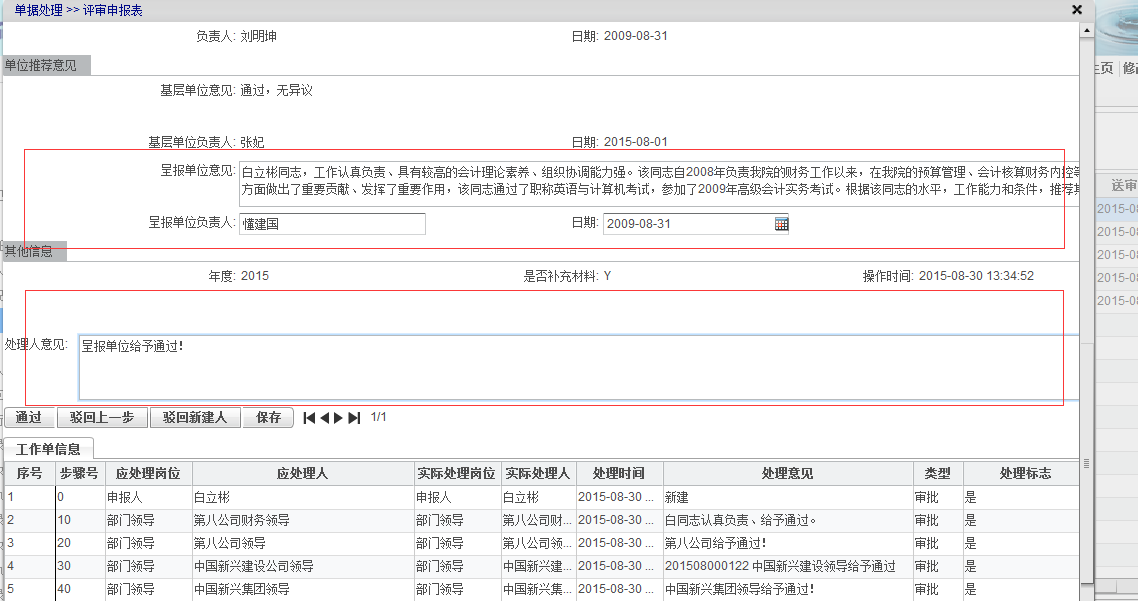 （4）填写‘处理人意见’后，确认审批的结果（‘通过’或‘驳回’）点击【通过】,操作成功后系统会弹出一个小提示框    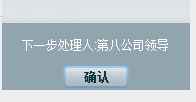 点击【驳回】,操作成功后系统会弹出一个小提示框 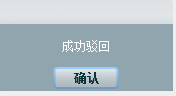 （注：驳回时系统要求必须录入驳回意见）单位公示（1）在公示期间之前单位管理员公布此次公示账号（2）单位人员可登陆“公示账号”进入系统查询公示情况（如下图）双击“放大镜”点击任意申报人的进入查看申报人的详情情况（说明：本单位人员只能查看到本单位申报人的公示情况给）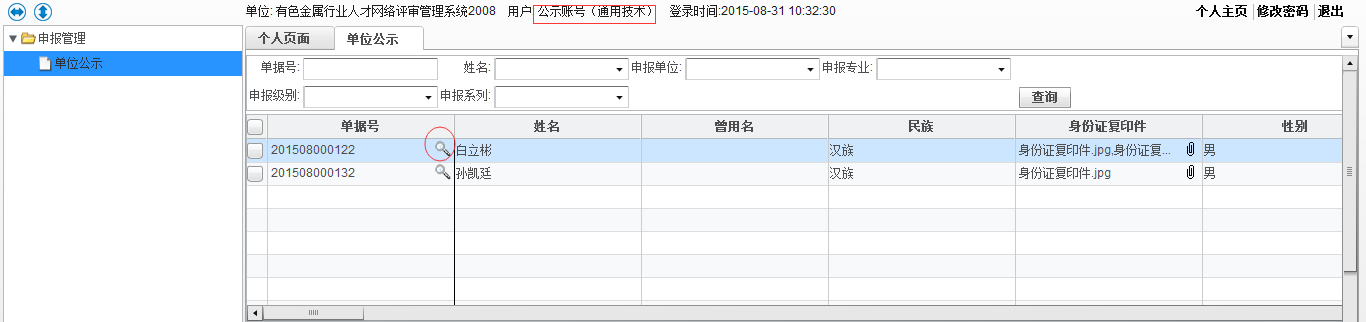 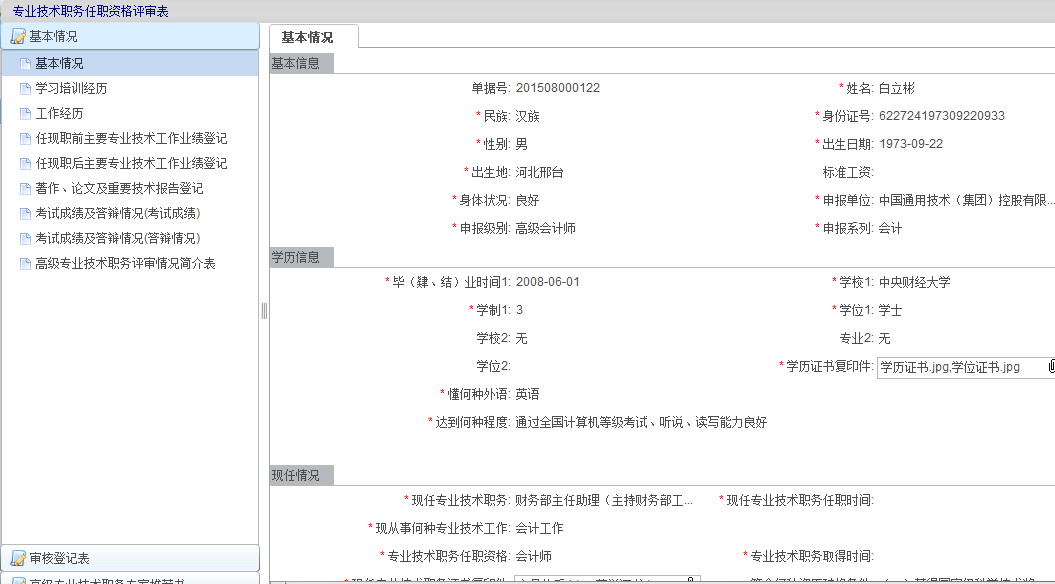 材料上报（1）委托评审函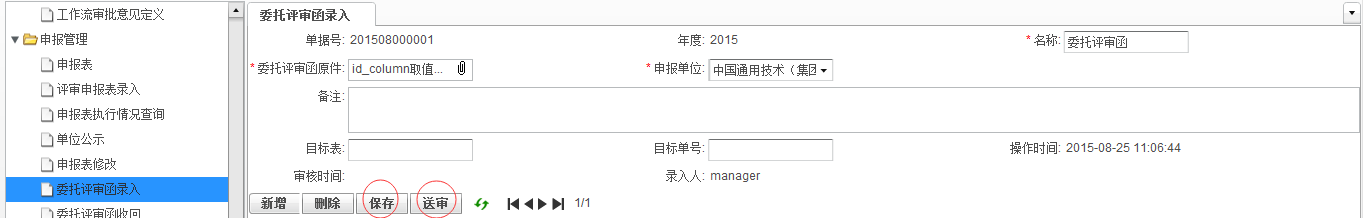 .录入带红“*”的项.上传附件.保存完成后送审（2）公示情况报告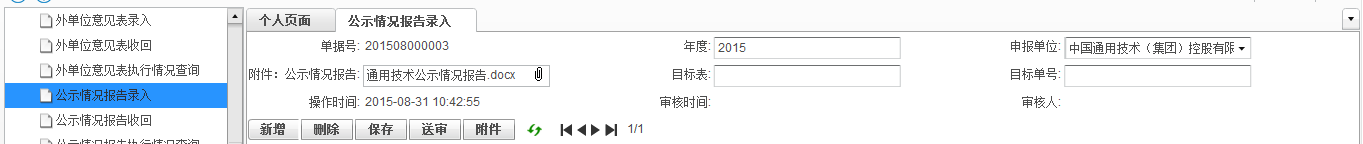 .录入带红“*”的项目.上传附件.保存完成后送审